附件4：教学大纲《国际商务》课程教学大纲课程编号： 制定单位： 国际经贸学院制 定 人（执笔人）： 邓军审 核 人： 吴朝阳制定（或修订）时间：2017年  月  日江西财经大学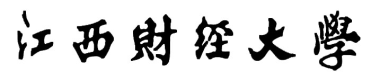 《国际商务》课程教学大纲江西财经大学1、GENERALINFORMATION2、Tentative Schedule（Subject to Change; LastUpdated: March 9, 2017）课程名称Course Name国际商务International Business国际商务International Business国际商务International Business授课语言Teaching Language英语English先修课程Prerequisites微观经济学，管理学Microeconomics, Principles of Management适用专业Designed forMIB &IMIB课程性质Compulsory/Selective必修compulsory学分Credits3总学时数Contact Hours48开课学院Offered in国际经贸学院School of International Economics and Trade任课教师Lecturer邓军Dr. Jun Deng编写人Editor邓军Dr. Jun Deng大纲主审人Proofreader吴朝阳Prof. Zhaoyang Wu课程负责人Head of Course邓军Dr. Jun Deng翻译Translator邓军Dr. Jun Deng使用教材Text Books国际商务，第9版，查尔斯希尔，中国人民大学出版社，2013年International Business, 9th edition,Charles W.L.Hill, McGraw-Hill &China Renmin Uinversity Press, 2013国际商务，第9版，查尔斯希尔，中国人民大学出版社，2013年International Business, 9th edition,Charles W.L.Hill, McGraw-Hill &China Renmin Uinversity Press, 2013国际商务，第9版，查尔斯希尔，中国人民大学出版社，2013年International Business, 9th edition,Charles W.L.Hill, McGraw-Hill &China Renmin Uinversity Press, 2013教学参考资料References全球商务，第7版，查尔斯希尔等，中国机械工业出版社，2013年Global Business Today, 7th edition, Charles W.L.Hill and William Hemfindez—Requejo, McGraw-Hill & China Machine Press, 2013.补充性案例分析材料在课堂教学过程中发放Case analysis handouts will be provided in class.全球商务，第7版，查尔斯希尔等，中国机械工业出版社，2013年Global Business Today, 7th edition, Charles W.L.Hill and William Hemfindez—Requejo, McGraw-Hill & China Machine Press, 2013.补充性案例分析材料在课堂教学过程中发放Case analysis handouts will be provided in class.全球商务，第7版，查尔斯希尔等，中国机械工业出版社，2013年Global Business Today, 7th edition, Charles W.L.Hill and William Hemfindez—Requejo, McGraw-Hill & China Machine Press, 2013.补充性案例分析材料在课堂教学过程中发放Case analysis handouts will be provided in class.课程教学目的Objectives了解与掌握Knowledge and understanding of国际商务的主要概念，国际商务运作过程面临的环境挑战，国际化的动因与基础理论the main concepts relating to international business, the challenging international environment in which international businesses are operating, the motivations and basic theories of business internationalization.跨国企业市场进入策略，组织策略，运作管理等经营管理战略选择market entry strategies, organization structure and operation management of international businesses技能与能力Skill and ability to理解国际企业面临不同于国内企业的各种挑战与困难。-Understand the different challenges business face when they operate in an international environment;探讨不同的文化、政治和法律环境，及其对国际企业运作的影响。-Examine the various cultural, political and legal issues that impact international business activity;探讨国际组织对跨国企业的影响-Examine the international institutions and practices that impact international business;理解贸易与投资理论、外汇以及汇率决定理论-Understand trade and investment theory, foreign exchange and the determination of foreign exchange rates; 理解跨国企业与当地政府之间的关系-Appreciate the interaction of business and government as they relate to international commerce; 掌握国际企业战略与运作管理的选择及规律-Develop insight into the management implications of international business strategy and operations.了解与掌握Knowledge and understanding of国际商务的主要概念，国际商务运作过程面临的环境挑战，国际化的动因与基础理论the main concepts relating to international business, the challenging international environment in which international businesses are operating, the motivations and basic theories of business internationalization.跨国企业市场进入策略，组织策略，运作管理等经营管理战略选择market entry strategies, organization structure and operation management of international businesses技能与能力Skill and ability to理解国际企业面临不同于国内企业的各种挑战与困难。-Understand the different challenges business face when they operate in an international environment;探讨不同的文化、政治和法律环境，及其对国际企业运作的影响。-Examine the various cultural, political and legal issues that impact international business activity;探讨国际组织对跨国企业的影响-Examine the international institutions and practices that impact international business;理解贸易与投资理论、外汇以及汇率决定理论-Understand trade and investment theory, foreign exchange and the determination of foreign exchange rates; 理解跨国企业与当地政府之间的关系-Appreciate the interaction of business and government as they relate to international commerce; 掌握国际企业战略与运作管理的选择及规律-Develop insight into the management implications of international business strategy and operations.了解与掌握Knowledge and understanding of国际商务的主要概念，国际商务运作过程面临的环境挑战，国际化的动因与基础理论the main concepts relating to international business, the challenging international environment in which international businesses are operating, the motivations and basic theories of business internationalization.跨国企业市场进入策略，组织策略，运作管理等经营管理战略选择market entry strategies, organization structure and operation management of international businesses技能与能力Skill and ability to理解国际企业面临不同于国内企业的各种挑战与困难。-Understand the different challenges business face when they operate in an international environment;探讨不同的文化、政治和法律环境，及其对国际企业运作的影响。-Examine the various cultural, political and legal issues that impact international business activity;探讨国际组织对跨国企业的影响-Examine the international institutions and practices that impact international business;理解贸易与投资理论、外汇以及汇率决定理论-Understand trade and investment theory, foreign exchange and the determination of foreign exchange rates; 理解跨国企业与当地政府之间的关系-Appreciate the interaction of business and government as they relate to international commerce; 掌握国际企业战略与运作管理的选择及规律-Develop insight into the management implications of international business strategy and operations.课程教学要求Teaching Methods &Requirements教学方法Teaching Methods教学方法采用综合的教学方式，包括课堂讲授、课堂讨论、案例分析、课程报告，教学目的是使学生通过各种案例来掌握并理解基本概念与知识，发展相关管理技能Teaching methods will involve a combination of formal lectures,classroom discussion, case study, and presentation. Students will be encouraged to explore the application of concepts learned through cases in class.具体教学要求 SpecificRequirementsas following：1.课堂讨论与作业Classroom Discussion and Home work课堂讨论要求学生运用所学的跨国企业管理实践与理论知识，分析实际问题。课堂讨论的的结果要求在课堂中汇报，并写成书面作业。Classroom Discussion is designed to assess the students’ ability to solve complex problems relating to theory and practice of international business. Classroom Discussion should be handed in and presented during the class at the teacher’s discretion.2. 小组案例分析与汇报Group Case Study and Presentation 综合案例设计的目的是为了考察学生运用理论知识分析实际案例的技能与知识掌握程度。学生要求分析一个跨国公司如何进入中国市场及其采用的各种战略。A comprehensive Case study is designed to cover the learning outcomes for the course and to test skill development and assess the students’ ability to put theory into application. Students are required to analyze one case on how a multinational corporation enters Chinese market.团队合作Team Work学生要求以小组形成完成课堂讨论与案例分析的报告。小组成员团结合作提供研究报告，每个小组成员得分相同。Students are required to form team to jointly finish Classroom Discussion and Case Study and make presentation. Team members will work together to produce a joint report, and each member of a team will receive the same mark for the report.教学方法Teaching Methods教学方法采用综合的教学方式，包括课堂讲授、课堂讨论、案例分析、课程报告，教学目的是使学生通过各种案例来掌握并理解基本概念与知识，发展相关管理技能Teaching methods will involve a combination of formal lectures,classroom discussion, case study, and presentation. Students will be encouraged to explore the application of concepts learned through cases in class.具体教学要求 SpecificRequirementsas following：1.课堂讨论与作业Classroom Discussion and Home work课堂讨论要求学生运用所学的跨国企业管理实践与理论知识，分析实际问题。课堂讨论的的结果要求在课堂中汇报，并写成书面作业。Classroom Discussion is designed to assess the students’ ability to solve complex problems relating to theory and practice of international business. Classroom Discussion should be handed in and presented during the class at the teacher’s discretion.2. 小组案例分析与汇报Group Case Study and Presentation 综合案例设计的目的是为了考察学生运用理论知识分析实际案例的技能与知识掌握程度。学生要求分析一个跨国公司如何进入中国市场及其采用的各种战略。A comprehensive Case study is designed to cover the learning outcomes for the course and to test skill development and assess the students’ ability to put theory into application. Students are required to analyze one case on how a multinational corporation enters Chinese market.团队合作Team Work学生要求以小组形成完成课堂讨论与案例分析的报告。小组成员团结合作提供研究报告，每个小组成员得分相同。Students are required to form team to jointly finish Classroom Discussion and Case Study and make presentation. Team members will work together to produce a joint report, and each member of a team will receive the same mark for the report.教学方法Teaching Methods教学方法采用综合的教学方式，包括课堂讲授、课堂讨论、案例分析、课程报告，教学目的是使学生通过各种案例来掌握并理解基本概念与知识，发展相关管理技能Teaching methods will involve a combination of formal lectures,classroom discussion, case study, and presentation. Students will be encouraged to explore the application of concepts learned through cases in class.具体教学要求 SpecificRequirementsas following：1.课堂讨论与作业Classroom Discussion and Home work课堂讨论要求学生运用所学的跨国企业管理实践与理论知识，分析实际问题。课堂讨论的的结果要求在课堂中汇报，并写成书面作业。Classroom Discussion is designed to assess the students’ ability to solve complex problems relating to theory and practice of international business. Classroom Discussion should be handed in and presented during the class at the teacher’s discretion.2. 小组案例分析与汇报Group Case Study and Presentation 综合案例设计的目的是为了考察学生运用理论知识分析实际案例的技能与知识掌握程度。学生要求分析一个跨国公司如何进入中国市场及其采用的各种战略。A comprehensive Case study is designed to cover the learning outcomes for the course and to test skill development and assess the students’ ability to put theory into application. Students are required to analyze one case on how a multinational corporation enters Chinese market.团队合作Team Work学生要求以小组形成完成课堂讨论与案例分析的报告。小组成员团结合作提供研究报告，每个小组成员得分相同。Students are required to form team to jointly finish Classroom Discussion and Case Study and make presentation. Team members will work together to produce a joint report, and each member of a team will receive the same mark for the report.评价与考试Assessments本课程的通过的标准为百分制成绩的60%。根据学校要求，所有学生必须按时出勤To achieve a pass grade in this course, students must obtain 60% or more as an aggregate mark on the assessment.Regular attendance of classes is compulsory according to regulations of JUFE.本课程的通过的标准为百分制成绩的60%。根据学校要求，所有学生必须按时出勤To achieve a pass grade in this course, students must obtain 60% or more as an aggregate mark on the assessment.Regular attendance of classes is compulsory according to regulations of JUFE.本课程的通过的标准为百分制成绩的60%。根据学校要求，所有学生必须按时出勤To achieve a pass grade in this course, students must obtain 60% or more as an aggregate mark on the assessment.Regular attendance of classes is compulsory according to regulations of JUFE.校历周次Week授课日期Date学时数hrs教学内容安排Topic教学形式Format教学手段Activity课后作业或辅导安排Require reading/Assignment执行情况application备 注others1February-283Course Introduction LecturePresentation and Discussion2March-073 GlobalizationLecturePresentation and case study3March-143National Differences in Political EconomyLecturePresentation and Discussion4March-213National Differences in Political EconomyLecturePresentation and Discussion5March-283Differences in CultureLecturePresentation and case study6April-113Differences in CultureLecturePresentation and case study7April-183The Foreign Exchange MarketLecturePresentation and case study8April-253Entry Strategy and Strategic AlliancesLecturePresentation and case study9May-023Entry Strategy and Strategic AlliancesLecturePresentation and case study10May-093Foreign Direct InvestmentLecturePresentation and case study11May-163The Strategy of International BusinessLecturePresentation and case study12May-233The Strategy of International BusinessLecturePresentation and case study13June-063The Organization of International BusinessLecturePresentation and case study14June-133The Organization of International BusinessLecturePresentation and case study15June-203Production, Outsourcing, and LogisticsLecturePresentation and case study16June-203Review and group case presentation LecturePresentation and discussion合  计Total合  计Total48